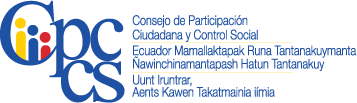 HOJA DE VIDAPARA EL CONCURSO DE MÉRITOS PARA INTEGRAR LA COMISIÓN CIUDADANA PARA LA SELECCIÓN Y DESIGNACIÓN DE LA PRIMERA AUTORIDAD DE LA CONTRALORÍA GENERAL DEL ESTADO.Dirección Domiciliaria:Dirección Domiciliaria:                            Provincia                           Ciudad/Cantón                         Parroquia                            Provincia                           Ciudad/Cantón                         Parroquia                            Provincia                           Ciudad/Cantón                         Parroquia1. DATOS PERSONALES DE LA O EL POSTULANTE:1. DATOS PERSONALES DE LA O EL POSTULANTE:Nombres                                          Apellido Paterno                                Apellido Materno                              Nombres                                          Apellido Paterno                                Apellido Materno                              Nombres                                          Apellido Paterno                                Apellido Materno                              DIRECCIÓN: TELÉFONO (s):Convencionales                Celular o Móvil                Celular o MóvilCORREO ELECTRÓNICO:CÉDULA DE CIUDADANÍA:CÉDULA DE CIUDADANÍA:2. LIDERAZGO Y PARTICIPACIÓN2. LIDERAZGO Y PARTICIPACIÓN2. LIDERAZGO Y PARTICIPACIÓNNOMBRE DE LA ACTIVIDADFECHADURACIÓN EN HORASINSTITUCIÓN ORGANIZADORALIDERAZGOO, PATROCINIO O PARTICIPACIÓN EN DESARROLLO DE INICIATIVAS DESEMPEÑO EN FUNCIONES DE RESPONSABILIDADVOLUNTARIADO O MIEMBRO DE ORGANIZACIONES SOCIALES, ACADÉMICAS O GREMIALES(Insertar más filas de ser necesario)(Insertar más filas de ser necesario)3. CAPACITACIÓN ESPECÍFICA RECIBIDA E IMPARTIDA3. CAPACITACIÓN ESPECÍFICA RECIBIDA E IMPARTIDANOMBRE DE LA CAPACITACIÓNFECHA DEL EVENTODURACIÓN DE HORASINSTITUCIÓN QUE REALIZÓ EL EVENTOCAPACITACIÓN RECIBIDACAPACITACIÓN RECIBIDACAPACITACIÓN RECIBIDACAPACITACIÓN RECIBIDACAPACITACIÓN IMPARTIDACAPACITACIÓN IMPARTIDACAPACITACIÓN IMPARTIDACAPACITACIÓN IMPARTIDA(Insertar más filas de ser necesario)(Insertar más filas de ser necesario)4. EXPERIENCIA LABORAL Y/O PROFESIONAL EN EL ÁMBITO PÚBLICO O PRIVADO, INCLUIDA LA DOCENCIA UNIVERSITARIA4. EXPERIENCIA LABORAL Y/O PROFESIONAL EN EL ÁMBITO PÚBLICO O PRIVADO, INCLUIDA LA DOCENCIA UNIVERSITARIA4. EXPERIENCIA LABORAL Y/O PROFESIONAL EN EL ÁMBITO PÚBLICO O PRIVADO, INCLUIDA LA DOCENCIA UNIVERSITARIAEMPRESA, INSTITUCIÓN U ORGANIZACIÓNCARGOFECHA (DESDE / HASTA)ACTIVIDADES PRINCIPALES(Insertar más filas de ser necesario)(Insertar más filas de ser necesario)5. FORMACIÓNNivel de InstrucciónNombre de la Institución EducativaEspecializaciónTítulo Obtenido Título de Bachiller Título Tecnológico o Técnico SuperiorTítulo de Tercer Nivel  Títulos de Cuarto Nivel(Insertar más filas de ser necesario)(Insertar más filas de ser necesario)6. OTROS MÉRITOS6. OTROS MÉRITOSPREMIOS Y RECONOCIMIENTOS, OBRAS PUBLICADAS, INVESTIGACIONES, ENSAYOS Y/O ARTÍCULOS PUBLICADOS ORGANIZACIÓN QUE OTORGA EL RECONOCIMIENTOFECHA DE OBTENCIÓN DEL RECONOCIMIENTOPREMIOS Y RECONOCIMIENTOSPREMIOS Y RECONOCIMIENTOSPREMIOS Y RECONOCIMIENTOSOBRAS PUBLICADASOBRAS PUBLICADASOBRAS PUBLICADASINVESTIGACIONES, ENSAYOS Y/O ARTÍCULOS PUBLICADOSINVESTIGACIONES, ENSAYOS Y/O ARTÍCULOS PUBLICADOSINVESTIGACIONES, ENSAYOS Y/O ARTÍCULOS PUBLICADOS(Insertar más filas de ser necesario)(Insertar más filas de ser necesario)FIRMA DEL POSTULANTE FIRMA DEL POSTULANTE 